Safe Work ProcedureName of Safe Work Procedure:Pressure washer operationPressure washer operationPressure washer operationSafe Work Procedure:Date Approved::Date Revised:This Safe Work Procedure must be reviewed any time the task, equipment, or materials change and at a minimum every year.This Safe Work Procedure must be reviewed any time the task, equipment, or materials change and at a minimum every year.This Safe Work Procedure must be reviewed any time the task, equipment, or materials change and at a minimum every year.This Safe Work Procedure must be reviewed any time the task, equipment, or materials change and at a minimum every year.DO NOT perform this procedure until you have been appropriately trained and authorized to do so by your supervisor.Required Operator Instruction:Safety instruction on safe pressure washer Required Personal Protective Equipment and Devices Required Personal Protective Equipment and Devices Required Personal Protective Equipment and Devices Required Personal Protective Equipment and Devices 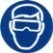 Eye Protection Required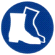 Suitable carbon monoxide (CO) personal detector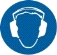 Hearing Protection Required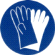 Define type Gloves Required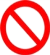 No loose-fitting clothing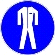 Protective Clothing RequiredCSA Approved Safety Footwear RequiredPotential Hazards: Potential Hazards: Pinch pointsSlips, trips and falls (oil, hoses, etc.)Moving engine parts. Noise Carbon monoxide exhaust emissions.Moving parts.High pressure hoses.Burns from pressure washer engine/exhaust.Biohazardous material.Electrical hazards.Flying debrisPre-Operational Safety Checks:Prior to operating pressure washer visually inspect for sign of disrepair or hazard.Safe Work ProcedureBefore you StartInspect required personal protective equipment and replace if required.Put on all required personal protective equipment.Ensure ventilation and vents are open to allowable maximum effect.If possible, try and pressure wash greenhouse with engine unit outside.         5    Operator should be familiar with the location of any electrical hazards or cables in greenhouse.While you’re WorkingStay clear from pressure washer unit while operating to reduce exposure to noise and engine hazards.If carbon monoxide exceeds 25 ppm, stop work, shut down engine and report to supervisor before resuming operationOnly qualified personnel may conduct repairs Be careful of any potential dirt matter that could deflect back and injure operator whilst pressure washer.Avoid contact with electrical fittings and water during pressure washer operation.After you FinishShut pressure washer off and fold away hoses safely.Store pressure washer in an approved location away from fuel sources.In the event of an emergency or equipment malfunction, shut the equipment off and contact supervisorREPORT ANY HAZARDOUS SITUATION TO YOUR SUPERVISOR/MANAGER OR EMPLOYER IMMEDIATELYGuidance Documents/ Standards/ Applicable Legislation/ Other:High Pressure Washing Safe Work Practices (WorkSafeBC)Operator ManualECP Exposure to Carbon Monoxide during Greenhouse Operations Date Written:Procedure Developed By:Date Revised: Approved By:Date Approved:Signature of employer: